Hello guys,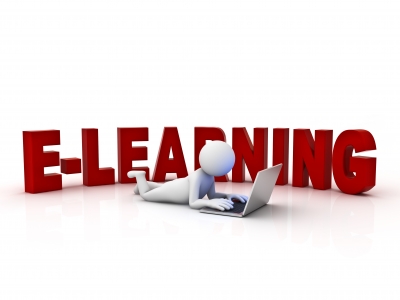 Today, we begin our eLearning adventure TOGETHER!  I guess I’ll begin by saying… Here we go!  Let’s Learn!Things to remember each day….This is new and we are all a bit apprehensive, including myself.You must put in your own time because your success is dependent on your PERSONAL efforts.We are ALL going to make mistakes. Therefore, please email or Remind text me any errors or typos you find ASAP because I am rewriting everything to format elearning.  I too make mistakes…  Remember to check in with a remind text on every class day for attendance.Assignment and grade directions may change according to our directions from Illinois State Board of Education, or ISBE.Do NOT stress over methods of learning and technology.  As you guys know, I am not super techy…lol…Therefore, we will learn this together.  We need to be flexible and be there for each other.  I am here to help you learn!  I know that I can teach you this method if you’ll give me true effort!Finally, WE GRADUATE TOGETHER AND I WILL SHARE MY HOME EMAIL WITH YOU UPON GRADUATION SO THAT I CAN BE THERE FOR YOU DURING COLLEGE SCIENCE COURSES.  Remember my three jobs are….To TEACH	To ANSWER YOUR QUESTIONS,		& TO HELP YOU BE THE BEST INDIVIDUAL YOU CAN BE!I KNOW THAT I CAN DO THIS FROM HOME THROUGH ELEARNING!One day in the near future, we will be able to l at look back at this present situation and say, “Remember when…” For now, know that:We are in this TOGETHER.We will get through this if we stay TOGETHER.We will social distance ourselves but learn TOGETHER.When we have gained control of the pandemic, then we will celebrate TOGETHER!We can save lives if we limit the rate of infection.  This isn’t always the case with viral infections.  We are learning more about this virus and CAN survive with proper medical equipment.  Rather than becoming upset about our present situation, let’s celebrate science and our ability to use a ventilator to save lives.  Therefore, do your part, lower the curve, and please, social distance & stay home.